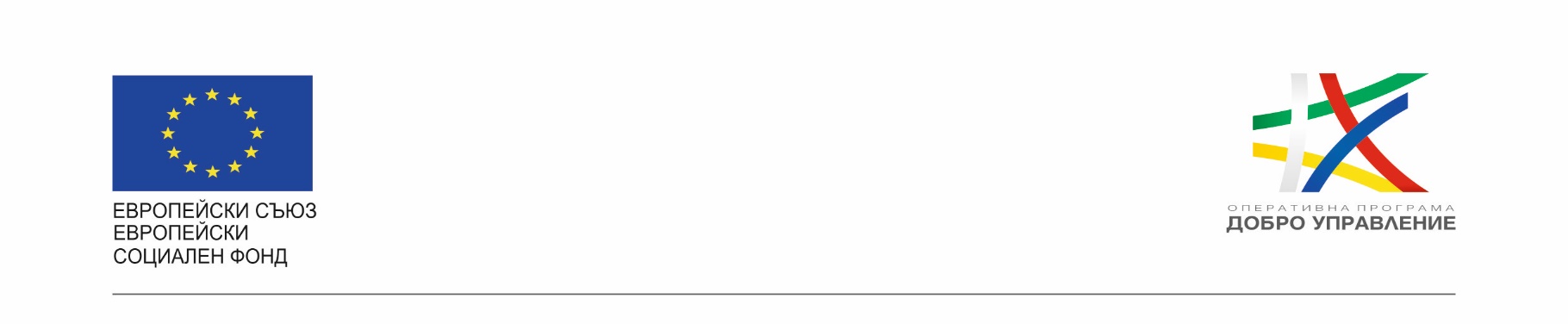 Проект „Изграждане на единна информационна система /ЕИС/ за нуждите на Комисията за финансов надзор“Проектът се осъществява в изпълнение на административен договор № BG05SFOP001-1.011-0001-C01/23.07.2020 г. за предоставяне на безвъзмездна финансова помощ по Оперативна програма „Добро управление“ /ОПДУ/, съфинансирана от Европейския съюз чрез Европейския социален фонд по процедура BG05SFOP001-1.011 чрез директно предоставяне на безвъзмездна финансова помощ за изпълнение на проект „Изграждане на единна информационна система /ЕИС/ за нуждите на Комисията за финансов надзор“, сключен между Управляващия орган на ОПДУ и Комисията за финансов надзор /КФН/.Настоящият Месечен отчет за напредъка на проекта е за периода  12.06.2022 г. – 11.07.2022 г. и съдържа информация за следните извършените дейности:За отчетния период екипа на КФН проведе 6 срещи с екипа на Скейлфокус. Обсъжданите и дискутирани теми са: Преглед на концепция за екранни форми и детайлизиране на съдържанието им по процес "Отнемане на лицензи" - РРЗН Преглед на концепция за екранни форми и детайлизиране на съдържанието им по процес "Отнемане на лицензи" - РРИД Преглед на концепция за екранни форми и детайлизиране на съдържанието им по процес "Отнемане на лицензи" - РРОН Преглед на концепция за екранни форми и детайлизиране на съдържанието им по процес "Нотификационни производства"Преглед на концепция за екранни форми и детайлизиране на съдържанието им по процес " Проверки за свързаност“Преглед на концепция за екранни форми и детайлизиране на съдържанието им по процес " Проверки за свързаност" – ОНПрез отчетния период, екипът на „Скейл Фокус“  предаде четвърта версия на Системния проект за преглед и становище от страна на КФН;През отчетния период екипът на Скейлфокус продължи работа по миграцията в тестова среда. Във връзка с успешното изпълнение на тази дейност, бяха проведени срещи между екипите на 20.06.2022г. и 06.07.2022г.;Продължи работа по разработване на системата.За периода 12.06.2022 г. – 11.07.2022 г. изработените човекодни по дейности са:408 човекодни за изпълнителя и 230 за възложителя.Няма промяна в регистъра на рисковете за отчетния период.